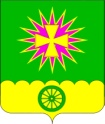 АДМИНИСТРАЦИЯ НОВОВЕЛИЧКОВСКОГО СЕЛЬСКОГО ПОСЕЛЕНИЯ ДИНСКОГО РАЙОНАПОСТАНОВЛЕНИЕот 03.03.2020						                                           № 32станица НововеличковскаяОб утверждении Положения об организации и финансировании временного трудоустройства несовершеннолетних граждан от 14 до 18 лет в свободное от учебы времяВ соответствии с п.2 ст. 16.1, пп. 4.1 п.4 статьи 20 Федерального закона от 06.10.2003 № 131 «Об общих принципах местного самоуправления в Российской Федерации», статьей 7.2 Закона Российской Федерации                       от 19.04.1991 № 1032-1 «О занятости населения в Российской Федерации», статьями 9, 11 Устава Нововеличковского сельского поселения Динского района, п о с т а н о в л я ю:Утвердить Положение об организации и финансировании временного трудоустройства несовершеннолетних граждан от 14 до 18 лет в свободное от учебы время (приложение).Финансирование расходов осуществлять в пределах средств, предусмотренных в бюджете поселения на соответствующий год.Отделу по общим и правовым вопросам администрации Нововеличковского сельского поселения Динского района (Калитка) обнародовать настоящее постановление в установленном порядке и разместить в сети «Интернет» на официальном сайте Нововеличковского сельского поселения Динского района.Контроль за выполнением настоящего постановления оставляю за собой.Постановление вступает в силу после его обнародования.Глава Нововеличковского сельского поселения								      Г.М. КоваПРИЛОЖЕНИЕУТВЕРЖДЕНОпостановлением администрацииНововеличковского сельскогопоселения Динского районаот 03.03.2020 г. № 32Положение об организации и финансировании временного трудоустройства несовершеннолетних граждан от 14 до 18 лет в свободное от учебы времяОбщие положенияПоложение об организации и финансировании временного трудоустройства несовершеннолетних в возрасте от 14 до 18 лет в свободное от учебы время (далее Положение) определяет основные принципы деятельности администрации Нововеличковского сельского поселения Динского района по организации и финансированию временного трудоустройства несовершеннолетних в возрасте от 14 до 18 лет, проживающих в Нововеличковском сельском поселении Динского района, обучающихся в общеобразовательных организациях, профессиональных образовательных организациях, образовательных организациях высшего образования (далее – несовершеннолетние), в свободное от учебы время (далее – временное трудоустройство несовершеннолетних).Основными задачами временного трудоустройства несовершеннолетних являются приобщение их к труду, получение ими первичных профессиональных навыков, их адаптация к трудовой деятельности.Приоритетным правом на временное трудоустройство пользуются несовершеннолетние, оказавшиеся в трудной жизненной ситуации, а именно: дети, оставшиеся без попечения родителей; дети-инвалиды; дети с ограниченными возможностями здоровья, то есть имеющие недостатки а физическом и (или) психическом развитии; дети – жертвы вооруженных и межнациональных конфликтов, экологических и техногенных катастроф, стихийных бедствий; дети из семей беженцев и вынужденных переселенцев; дети, оказавшиеся в экстремальных условиях; дети – жертвы насилия; дети, находящиеся в специальных учебно-воспитательных учреждениях; дети, проживающие в малоимущих семьях; дети с отклонениями в поведении; дети, жизнедеятельность которых объективно нарушена в результате сложившихся обстоятельств и которые не могут преодолеть данные обстоятельства самостоятельно или с помощью семьи.Временное трудоустройство несовершеннолетних допускается для выполнения легкого труда, не причиняющего вреда их здоровью и не нарушающего процесса обучения.Несовершеннолетние могут выполнять следующие виды работ: благоустройство и озеленение территорий; восстановление лесопарковых зон; подсобные строительные работы по ремонту и восстановлению объектов социально-культурного назначения; социальный патронаж одиноких инвалидов, пенсионеров, ветеранов войны и труда, детей инвалидов; распространение молодежных средств массовой информации, курьерская, архивная работа, делопроизводство; отдельные виды неквалификационных работ в стационарных лагерях труда и отдыха (прополка и сбор сельскохозяйственной продукции, озеленение, благоустройство, подсобные строительные работы по ремонту и восстановлению объектов социально-культурного назначения), на дворовых площадках по месту жительства.Трудоустройство несовершеннолетних на создаваемые временные рабочие места осуществляется при условии соблюдения требований Трудового кодекса Российской Федерации для данной категории, а также оформления соответствующей записи в трудовой книжке.В соответствии со статьей 92 Трудового кодекса Российской Федерации норма рабочего времени для несовершеннолетних в возрасте от 14 до 16 лет составляет не более 24 часов в неделю (не более 5 часов в день), в возрасте от 16 до 18 лет – не более 35 часов в неделю (не более 7 часов в день). Продолжительность рабочего времени обучающихся образовательных организаций в возрасте до 18 лет, работающих в течение учебного года в свободное от учебы время, не может превысить половины вышеустановленных норм (2,5 и 3,5 часа в день соответственно).Временное трудоустройство несовершеннолетних, не достигших 16-летнего возраста, допускается при наличии письменного согласия одного из родителей (попечителя) и органа опеки и попечительства.Временное трудоустройство несовершеннолетних допускается только после предварительного медицинского осмотра (обследования).Организация временного трудоустройства несовершеннолетних2.1.	Организатором временного трудоустройства несовершеннолетних является отдел по общим и правовым вопросам администрации Нововеличковского сельского поселения Динского района.2.2.	Отдел по общим и правовым вопросам администрации Нововеличковского сельского поселения Динского района изучает потребность несовершеннолетних в трудоустройстве; отдел финансов и муниципальных закупок администрации Нововеличковского сельского поселения предусматривает выделение бюджетных ассигнований для организации временного трудоустройства несовершеннолетних, осуществляет контроль целевого использования бюджетных средств, выделенных на организацию временного трудоустройства несовершеннолетних.2.3	Работодателем при организации временного трудоустройства несовершеннолетних выступает администрация Нововеличковского сельского поселения Динского района.2.4.	Администрация Нововеличковского сельского поселения Динского района осуществляет временное трудоустройство несовершеннолетних в соответствии с трудовым законодательством Российской Федерации на основании заявлений несовершеннолетних и в порядке очередности в соответствии с датой подачи указанных заявлений, информирование и консультирование несовершеннолетних об организации временного трудоустройства, видах работ, условиях оплаты труда и т.д., организует прием и регистрацию заявлений несовершеннолетних на временное трудоустройство, заключает срочные трудовые договоры с несовершеннолетними в соответствии с трудовым законодательством, обеспечивает соблюдение требований и норм охраны труда при организации временного трудоустройства несовершеннолетних.	Финансирование временного трудоустройства несовершеннолетнихФинансирование временного трудоустройства несовершеннолетних производится администрацией Нововеличковского сельского поселения Динского района исходя из расчета на одного несовершеннолетнего в месяц не менее одного минимального размера оплаты труда, установленного действующим законодательством, подлежащих уплате во внебюджетные фонды страховых взносов, компенсации за неиспользованный отпуск, выплачиваемой при увольнении работника.Начальник отдела финансов и муниципальных закупок						          Н.Н. Вуймина